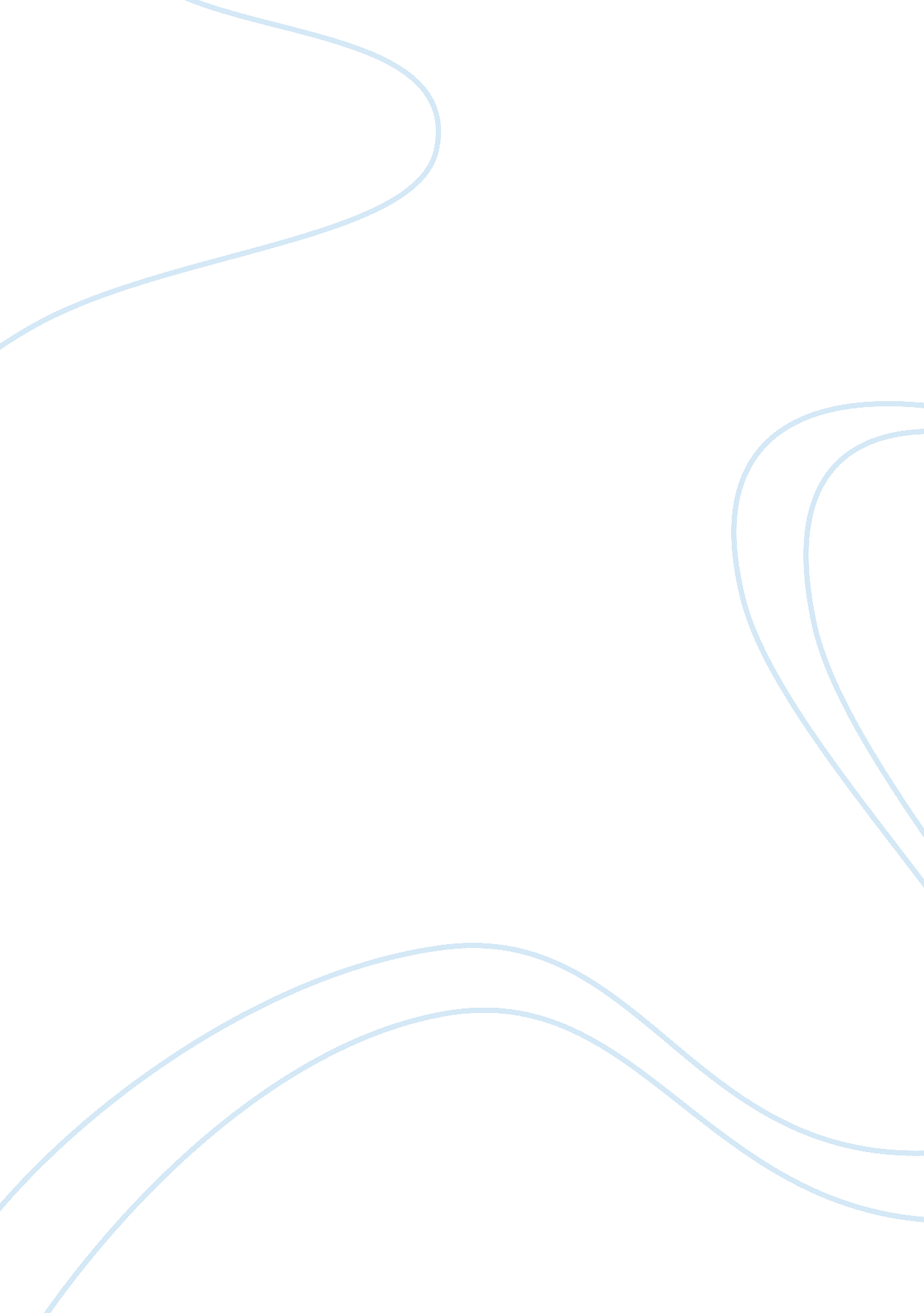 The leadership style of barack obama assignmentArt & Culture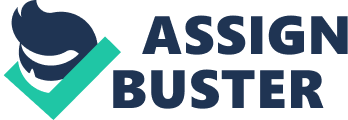 This shows that the President respects all organizations, regardless of their history or relationships and that his first thought when approaching foreign organizations, is diplomacy. Fairness The introductory paragraph to the Obama Administration’s tax plan states: “ Barack Beam’s tax plan delivers broad-based tax relief to middle class families and cuts taxes for small businesses and companies that create jobs in America, while restoring fairness to our tax code and returning to fiscal responsibility. Fairness is an especially important trait for any leader because a good leader must treat everyone with equality, regardless of race, gender or social status. For more information, refer to the Obama tax plan. Citizenship Citizenship is the character of an individual viewed as a member of society or their behavior in terms of the duties, obligations, and functions of a citizen. President Obama demonstrated very eloquent citizenship when he worked as a community organizer in the south side of Chicago: “ In June 1985, Obama moved to Chicago, where he was hired as director of the Developing Communities Project (DOC), a church-based community organization originally comprising eight Catholic parishes in Greater Roseland (Roseland, West Pullman and Riverside) on Chicago far South Side. He worked there as a community organizer from June 1985 to May 1988. During his three years as the Doc’s director, its staff grew from one to thirteen and its annual budget grew from $70, 000 to $400, 000. He helped set up a job training program, a college preparatory tutoring program, and a tenants’ rights organization. Obama also worked as a consultant and instructor for a community organizing institute. ” -From “ Early life and career of Barack Obama”, Wisped The positive changes that occurred during Beam’s management display his self- motivation in the community that he was a part of at that time. Caring In my opinion, one of the most difficult tasks that any world leader will face is lancing time with their two major obligations; the population that they are leading and their actual family. There’s no hiding the strong bonds between the members of the Obama family; the family reserves time for a sit-down dinnertime every night. Barack Obama is certainly a family man; he’s seen in public all of the time with his loving family. Additionally, Barack Obama is committed to creating universal health care in America. This shows that the health of the individual American is one of his top priorities. Confidence With the 2009 inauguration, Mr.. Obama inherited two wars, one of the worst economic disasters in American history, and a multi-trillion dollar debt. President Obama has displayed that he knows how to inspire confidence in people, and he will have to if the United States is going to make it out of these challenges intact. President Obama attacks the economic recession daily, creates new plans to counter the U. S. Debt, and has already put his troop withdrawal and distribution plans into action. The American people must know that the government is working hard so that they can gain trust in the Federal government once again. Obama knows the true meaning of leadership: to encourage the American people to act for a common purpose because they want to. Here is a phrase that President Obama used in one of his recent speeches: “ Starting today, we must pick useless up, dust ourselves off, and begin the work of remaking America” Barack Obama, 2009 Inaugural Address He has certainly held true to his word on this quote. To help to alleviate the recession, he has spent more money in his first sixty days than in an entire term of any other president. Obama hasn’t just talked about plans of rebuilding America, he has acted on them. Americans are gradually investing more and ore trust in their government as each crisis is dealt with. Mindful Decision Making A deliberate decision of Mr.. Obama was to surround himself with people that don’t necessarily agree with his views. This way, the President will gain different perspectives on difficult issues. If his cabinet were to contain people that constantly agree with him, he could make purely ‘ Obama’ choices all of the time, and the right decision might not always be made- nobody’s perfect. Barack Obama has shown his decisiveness through the innumerable times he has taken action in just about the sixty days that he has spent in the White House. 